摩根全景优势股票型证券投资基金2023年第1季度报告2023年3月31日基金管理人：摩根基金管理（中国）有限公司基金托管人：中国银行股份有限公司报告送出日期：二〇二三年四月二十一日§1  重要提示基金管理人的董事会及董事保证本报告所载资料不存在虚假记载、误导性陈述或重大遗漏，并对其内容的真实性、准确性和完整性承担个别及连带责任。 基金托管人中国银行股份有限公司根据本基金合同规定，于2023年4月20日复核了本报告中的财务指标、净值表现和投资组合报告等内容，保证复核内容不存在虚假记载、误导性陈述或者重大遗漏。 基金管理人承诺以诚实信用、勤勉尽责的原则管理和运用基金资产，但不保证基金一定盈利。 基金的过往业绩并不代表其未来表现。投资有风险，投资者在作出投资决策前应仔细阅读本基金的招募说明书。 本报告中财务资料未经审计。本报告期自2023年1月1日起至3月31日止。§2  基金产品概况§3  主要财务指标和基金净值表现3.1 主要财务指标单位：人民币元注：本期已实现收益指基金本期利息收入、投资收益、其他收入(不含公允价值变动收益)扣除相关费用后的余额，本期利润为本期已实现收益加上本期公允价值变动收益。 上述基金业绩指标不包括持有人认购或交易基金的各项费用（例如，开放式基金的申购赎回费、红利再投资费、基金转换费等），计入费用后实际收益水平要低于所列数字。3.2 基金净值表现3.2.1本报告期基金份额净值增长率及其与同期业绩比较基准收益率的比较1、摩根全景优势股票A：2、摩根全景优势股票C：3.2.2　自基金合同生效以来基金累计净值增长率变动及其与同期业绩比较基准收益率变动的比较摩根全景优势股票型证券投资基金累计净值增长率与业绩比较基准收益率的历史走势对比图(2022年1月11日至2023年3月31日)1．摩根全景优势股票A：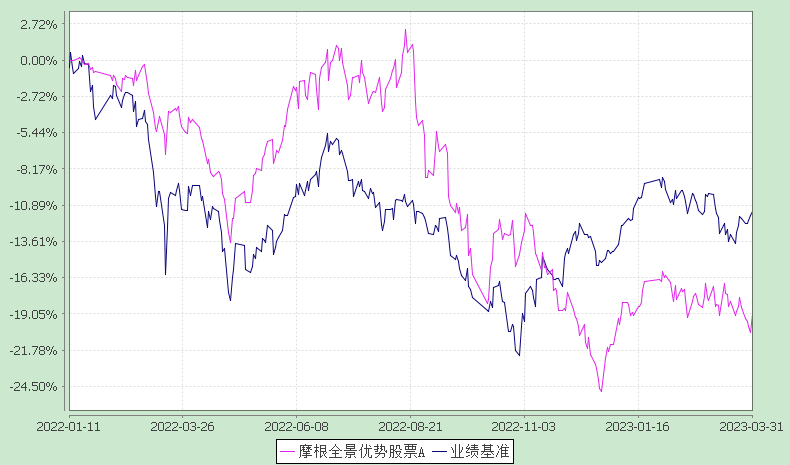 注：本基金合同生效日为2022年1月11日，图示的时间段为合同生效日至本报告期末。本基金建仓期为本基金合同生效日起 6 个月，建仓期结束时资产配置比例符合本基金基金合同规定。2．摩根全景优势股票C：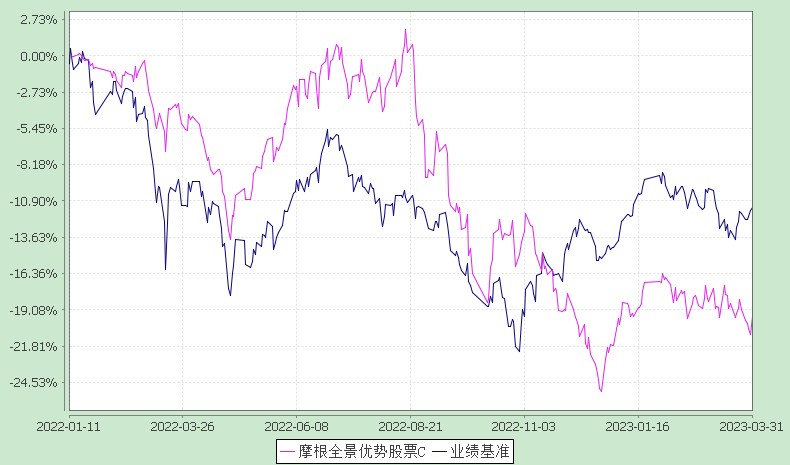 注：本基金合同生效日为2022年1月11日，图示的时间段为合同生效日至本报告期末。本基金建仓期为本基金合同生效日起 6 个月，建仓期结束时资产配置比例符合本基金基金合同规定。§4  管理人报告4.1 基金经理（或基金经理小组）简介注：1.任职日期和离任日期均指根据公司决定确定的聘任日期和解聘日期。2.倪权生先生为本基金首任基金经理，其任职日期指本基金基金合同生效之日。 3.证券从业的含义遵从行业协会《证券业从业人员资格管理办法》的相关规定。4.1.1 期末兼任私募资产管理计划投资经理的基金经理同时管理的产品情况4.2管理人对报告期内本基金运作遵规守信情况的说明在本报告期内，基金管理人不存在损害基金份额持有人利益的行为，勤勉尽责地为基金份额持有人谋求利益。基金管理人遵守了《证券投资基金法》及其他有关法律法规、本基金基金合同的规定。基金经理对个股和投资组合的比例遵循了投资决策委员会的授权限制，基金投资比例符合基金合同和法律法规的要求。4.3 公平交易专项说明4.3.1 公平交易制度的执行情况报告期内，本公司继续贯彻落实《证券投资基金管理公司公平交易制度指导意见》等相关法律法规和公司内部公平交易流程的各项要求，严格规范境内上市股票、债券的一级市场申购和二级市场交易等活动，通过系统和人工相结合的方式进行交易执行和监控分析，以确保本公司管理的不同投资组合在授权、研究分析、投资决策、交易执行、业绩评估等投资管理活动相关的环节均得到公平对待。对于交易所市场投资活动，本公司执行集中交易制度，确保不同投资组合在买卖同一证券时，按照时间优先、比例分配的原则在各投资组合间公平分配交易量；对于银行间市场投资活动，本公司通过对手库控制和交易室询价机制，严格防范对手风险并检查价格公允性；对于申购投资行为，本公司遵循价格优先、比例分配的原则，根据事前独立申报的价格和数量对交易结果进行公平分配。报告期内，通过对不同投资组合之间的收益率差异比较、对同向交易和反向交易的交易时机和交易价差监控分析，未发现整体公平交易执行出现异常的情况。4.3.2 异常交易行为的专项说明报告期内，通过对交易价格、交易时间、交易方向等的分析，未发现有可能导致不公平交易和利益输送的异常交易行为。所有投资组合参与的交易所公开竞价同日反向交易成交较少的单边交易量超过该证券当日成交量的5%的情形：无。4.4 报告期内基金的投资策略和业绩表现说明4.4.1报告期内基金投资策略和运作分析随着疫情影响的消退，市场对经济复苏的预期在今年一季度早期有所提升，但在当前内外部经济环境形势下，较为强劲的复苏存在难度，市场预期也逐步由强复苏向弱复苏调整。从实际跟踪情况看，经济活动从呈现一定复苏态势，但在海外需求偏弱、库存偏高的背景下，外需仍然偏疲软。内需方面，居民出行活动有着较为明显的恢复，地产销售在3月份看到起色，但投资的提升仍有待观察。从股票市场的表现来看，一季度前期对经济复苏有着较高预期，顺周期方向表现较好，但随着市场对经济增速预期的下修，顺周期板块表现开始回落。而一季度后半期，随着新技术或新应用场景带来的投资机会快速吸引市场关注，其中以人工智能驱动的行业板块表现尤为突出。展望后市，我们认为尽管经济处于恢复通道中，但市场对经济增长的预期已经处于较弱的位置，顺周期相关板块下行空间有限，我们将进一步跟踪宏观经济的修正速度，并重点关注其中供需格局较好的行业板块。而在新技术应用方面，我们持续看好数字经济大背景下，数字相关产业在经济结构中变化带来的投资机会，信息化、安全性、数字基建等多重因素叠加的软硬件需求有望在未来几年持续增长，尽管短期市场情绪较高，但相关板块的积极变化仍有望在未来持续提升估值。大消费方面，我们重点关注需求复苏、政策支持的医药细分领域，如中药等，这些领域受宏观经济影响较小，需求恢复刚性较强，且受到政策支持，板块整体估值仍然不高。对于市场关注度较高的国企改革和估值，我们认为结合行业景气度和公司治理的改善可以寻找到较好的投资机会，这类公司治理变化带来的经营效率和财报质量的改善值得关注。4.4.2报告期内基金的业绩表现本报告期本基金A份额净值增长率为:2.94%，同期业绩比较基准收益率为:3.67%本基金C份额净值增长率为:2.81%，同期业绩比较基准收益率为:3.67%。4.5报告期内基金持有人数或基金资产净值预警说明无。§5  投资组合报告5.1 报告期末基金资产组合情况注：本基金本报告期末通过港股通交易机制投资的港股公允价值为人民币13429244.61元，占期末净值比例为5.96%。  5.2 报告期末按行业分类的股票投资组合 5.2.1报告期末按行业分类的境内股票投资组合 5.2.2报告期末按行业分类的港股通投资股票投资组合5.3期末按公允价值占基金资产净值比例大小排序的股票投资明细
5.3.1报告期末按公允价值占基金资产净值比例大小排序的前十名股票投资明细5.4 报告期末按债券品种分类的债券投资组合本基金本报告期末未持有债券。5.5 报告期末按公允价值占基金资产净值比例大小排序的前五名债券投资明细本基金本报告期末未持有债券。5.6　报告期末按公允价值占基金资产净值比例大小排序的前十名资产支持证券投资明细本基金本报告期末未持有资产支持证券。5.7 报告期末按公允价值占基金资产净值比例大小排序的前五名贵金属投资明细本基金本报告期末未持有贵金属。5.8报告期末按公允价值占基金资产净值比例大小排序的前五名权证投资明细本基金本报告期末未持有权证。5.9 报告期末本基金投资的股指期货交易情况说明本基金本报告期末未持有股指期货。5.10报告期末本基金投资的国债期货交易情况说明本基金本报告期末未持有国债期货。5.11投资组合报告附注5.11.1本基金投资的前十名证券的发行主体中，人福医药集团股份公司（股票代码600079）在报告编制日前一年内曾受到上海证券交易所的处罚。本基金对上述主体所发行证券的投资决策程序符合相关法律法规、基金合同及公司投资制度的要求。除上述股票外，本基金投资的其余前十名证券的发行主体本期未出现被监管部门立案调查，或在报告编制日前一年内受到公开谴责、处罚的情形。5.11.2报告期内本基金投资的前十名股票中没有在基金合同规定备选股票库之外的股票。5.11.3其他资产构成5.11.4报告期末持有的处于转股期的可转换债券明细本基金本报告期末未持有处于转股期的可转换债券。5.11.5报告期末前十名股票中存在流通受限情况的说明本基金本报告期末前十名股票中不存在流通受限情况。5.11.6投资组合报告附注的其他文字描述部分因四舍五入原因，投资组合报告中分项之和与合计可能存在尾差。§6  开放式基金份额变动单位：份§7基金管理人运用固有资金投资本基金情况7.1基金管理人持有本基金份额变动情况无。§8 备查文件目录8.1备查文件目录(一)中国证监会准予本基金募集注册的文件(二)摩根全景优势股票型证券投资基金基金合同(三)摩根全景优势股票型证券投资基金托管协议(四)法律意见书(五)基金管理人业务资格批件、营业执照(六)基金托管人业务资格批件、营业执照(七)摩根基金管理（中国）有限公司开放式基金业务规则(八)中国证监会要求的其他文件8.2存放地点基金管理人或基金托管人住所。8.3查阅方式投资者可在营业时间免费查阅，也可按工本费购买复印件。摩根基金管理（中国）有限公司二〇二三年四月二十一日基金简称摩根全景优势股票摩根全景优势股票基金主代码013899013899基金运作方式契约型开放式契约型开放式基金合同生效日2022年1月11日2022年1月11日报告期末基金份额总额278,585,281.03份278,585,281.03份投资目标在严格的风险控制的前提下，采用定性与定量的分析，自上而下进行宏观分析和行业配置，自下而上精选个股，力争实现基金资产的长期增值。在严格的风险控制的前提下，采用定性与定量的分析，自上而下进行宏观分析和行业配置，自下而上精选个股，力争实现基金资产的长期增值。投资策略本基金将采用自上而下与自下而上相结合的投资策略，全景布局A股及港股两地市场，挖掘并灵活投资于最具有投资价值的上市公司，通过行业配置与个股选择，获取超越业绩比较基准的超额收益。1、	资产配置策略 本基金将综合分析和持续跟踪基本面、政策面、市场面等多方面因素，对宏观经济、国家政策、资金面和市场情绪等影响证券市场的重要因素进行深入分析，重点关注包括GDP增速、固定资产投资增速、净出口增速、通胀率、货币供应、利率等宏观指标的变化趋势，结合股票、债券等各类资产风险收益特征，确定合适的资产配置比例。本基金将根据各类证券的风险收益特征的相对变化，适度的调整确定基金资产在股票、债券及现金等类别资产间的分配比例，动态优化投资组合。在控制风险的前提下，本基金将优先配置股票资产，本基金股票资产占基金资产的投资比例为80%-95%，其中港股通标的股票的投资比例不超过股票资产的50%。2、	股票投资策略 本基金依托基金管理人的研究平台，自上而下形成行业配置观点，选择中长期有较大发展空间的优势行业进行重点配置；同时自下而上形成个股配置观点，挖掘并灵活投资于各行业中最具有投资价值的上市公司，对买入个股进行 深度研究和跟踪；通过行业配置与个股选择，获取超越业绩比较基准的超额收益。行业配置上，基金管理人自上而下通过把握不同行业周期的演变路径，在行业间同时进行横向和纵向的比较，并从行业景气度、估值等多角度，综合评估各个行业的投资价值，并相应确定不同行业的配置权重。个股选择上，基金管理人自下而上基于对上市公司质地、经营周期、估值驱动力等维度的深入研究和跟踪，综合运用定量和定性分析的手段，精选个股买入并长期持有。于此同时，紧跟持仓个股盈利变化等核心因素，及时评估和控制个股回撤风险。3、	港股投资策略 本基金可通过港股通机制投资于香港股票市场。对于港股投资，本基金将结合宏观基本面，包含资金流向等对香港上市公司进行初步判断，并结合产业趋势以及公司发展前景自下而上进行布局，从公司商业模式、产品创新及竞争力、主营业务收入来源和区域分布等多维度进行考量，挖掘优质企业。同时，关注港股中的稀缺行业和标的，与 A 股形成互补。4、	其他投资策略 包括债券投资策略、股指期货投资策略、资产支持证券投资策略、股票期权投资策略、证券公司短期公司债券投资策略、存托凭证投资策略。本基金将采用自上而下与自下而上相结合的投资策略，全景布局A股及港股两地市场，挖掘并灵活投资于最具有投资价值的上市公司，通过行业配置与个股选择，获取超越业绩比较基准的超额收益。1、	资产配置策略 本基金将综合分析和持续跟踪基本面、政策面、市场面等多方面因素，对宏观经济、国家政策、资金面和市场情绪等影响证券市场的重要因素进行深入分析，重点关注包括GDP增速、固定资产投资增速、净出口增速、通胀率、货币供应、利率等宏观指标的变化趋势，结合股票、债券等各类资产风险收益特征，确定合适的资产配置比例。本基金将根据各类证券的风险收益特征的相对变化，适度的调整确定基金资产在股票、债券及现金等类别资产间的分配比例，动态优化投资组合。在控制风险的前提下，本基金将优先配置股票资产，本基金股票资产占基金资产的投资比例为80%-95%，其中港股通标的股票的投资比例不超过股票资产的50%。2、	股票投资策略 本基金依托基金管理人的研究平台，自上而下形成行业配置观点，选择中长期有较大发展空间的优势行业进行重点配置；同时自下而上形成个股配置观点，挖掘并灵活投资于各行业中最具有投资价值的上市公司，对买入个股进行 深度研究和跟踪；通过行业配置与个股选择，获取超越业绩比较基准的超额收益。行业配置上，基金管理人自上而下通过把握不同行业周期的演变路径，在行业间同时进行横向和纵向的比较，并从行业景气度、估值等多角度，综合评估各个行业的投资价值，并相应确定不同行业的配置权重。个股选择上，基金管理人自下而上基于对上市公司质地、经营周期、估值驱动力等维度的深入研究和跟踪，综合运用定量和定性分析的手段，精选个股买入并长期持有。于此同时，紧跟持仓个股盈利变化等核心因素，及时评估和控制个股回撤风险。3、	港股投资策略 本基金可通过港股通机制投资于香港股票市场。对于港股投资，本基金将结合宏观基本面，包含资金流向等对香港上市公司进行初步判断，并结合产业趋势以及公司发展前景自下而上进行布局，从公司商业模式、产品创新及竞争力、主营业务收入来源和区域分布等多维度进行考量，挖掘优质企业。同时，关注港股中的稀缺行业和标的，与 A 股形成互补。4、	其他投资策略 包括债券投资策略、股指期货投资策略、资产支持证券投资策略、股票期权投资策略、证券公司短期公司债券投资策略、存托凭证投资策略。业绩比较基准中证800指数收益率*65%+中证港股通指数收益率*20%+上证国债指数收益率*15%中证800指数收益率*65%+中证港股通指数收益率*20%+上证国债指数收益率*15%风险收益特征本基金属于股票型基金产品，预期风险和收益水平高于混合型基金、债券型基金和货币市场基金。本基金可投资香港联合交易所上市的股票，将面临港股通机制下因投资环境、投资标的、市场制度以及交易规则等差异带来的特有风险。本基金属于股票型基金产品，预期风险和收益水平高于混合型基金、债券型基金和货币市场基金。本基金可投资香港联合交易所上市的股票，将面临港股通机制下因投资环境、投资标的、市场制度以及交易规则等差异带来的特有风险。基金管理人摩根基金管理（中国）有限公司摩根基金管理（中国）有限公司基金托管人中国银行股份有限公司中国银行股份有限公司下属分级基金的基金简称摩根全景优势股票A摩根全景优势股票C下属分级基金的交易代码013899013900报告期末下属分级基金的份额总额263,217,948.82份15,367,332.21份主要财务指标报告期(2023年1月1日-2023年3月31日)报告期(2023年1月1日-2023年3月31日)主要财务指标摩根全景优势股票A摩根全景优势股票C1.本期已实现收益-3,815,608.31-240,440.212.本期利润6,246,239.35349,101.993.加权平均基金份额本期利润0.02350.02234.期末基金资产净值213,048,115.0312,362,685.475.期末基金份额净值0.80940.8045阶段净值增长率①净值增长率标准差②业绩比较基准收益率③业绩比较基准收益率标准差④①－③②－④过去三个月2.94%0.98%3.67%0.70%-0.73%0.28%过去六个月-3.54%1.10%8.14%0.92%-11.68%0.18%过去一年-15.09%1.16%-1.46%0.96%-13.63%0.20%过去三年------过去五年------自基金合同生效起至今-19.06%1.10%-11.40%1.05%-7.66%0.05%阶段净值增长率①净值增长率标准差②业绩比较基准收益率③业绩比较基准收益率标准差④①－③②－④过去三个月2.81%0.98%3.67%0.70%-0.86%0.28%过去六个月-3.78%1.10%8.14%0.92%-11.92%0.18%过去一年-15.51%1.16%-1.46%0.96%-14.05%0.20%过去三年------过去五年------自基金合同生效起至今-19.55%1.10%-11.40%1.05%-8.15%0.05%姓名职务任本基金的基金经理期限任本基金的基金经理期限证券从业年限说明姓名职务任职日期离任日期证券从业年限说明倪权生本基金基金经理2022-01-11-12年倪权生先生曾任博时基金管理有限公司高级研究员，浙商基金管理有限公司投资经理助理、基金经理/股票投资部副总经理。2019年8月起加入摩根基金管理（中国）有限公司（原上投摩根基金管理有限公司），历任领先组副组长兼资深基金经理，现任国内权益投资部均衡组组长兼资深基金经理。姓名产品类型产品数量（只）资产净值(元)任职时间倪权生公募基金52,763,088,423.982015-03-30倪权生私募资产管理计划154,027,950.962021-04-12倪权生其他组合---倪权生合计62,817,116,374.94序号项目金额(元)占基金总资产的比例(%)1权益投资196,372,920.2085.15其中：股票196,372,920.2085.152固定收益投资--其中：债券--资产支持证券--3贵金属投资--4金融衍生品投资--5买入返售金融资产--其中：买断式回购的买入返售金融资产--6银行存款和结算备付金合计34,195,028.7514.837其他各项资产62,379.530.038合计230,630,328.48100.00代码行业类别公允价值（元）占基金资产净值比例（％）A农、林、牧、渔业670,320.000.30B采矿业4,981,722.002.21C制造业119,303,955.9452.93D电力、热力、燃气及水生产和供应业--E建筑业13,312,229.605.91F批发和零售业3,307,659.601.47G交通运输、仓储和邮政业--H住宿和餐饮业--I信息传输、软件和信息技术服务业40,496,460.4517.97J金融业--K房地产业--L租赁和商务服务业871,328.000.39M科学研究和技术服务业--N水利、环境和公共设施管理业--O居民服务、修理和其他服务业--P教育--Q卫生和社会工作--R文化、体育和娱乐业--S综合--合计182,943,675.5981.16行业类别公允价值（人民币）占基金资产净值比例（%）A基础材料4,305,336.411.91B消费者非必需品3,206,049.061.42C消费者常用品--D能源--E金融--F医疗保健--G工业--H信息技术1,966,380.960.87I电信服务3,951,478.181.75J公用事业--K房地产--合计13,429,244.615.96序号股票代码股票名称数量(股)公允价值(元)占基金资产净值比例(％)1002236大华股份387,100.008,752,331.003.882600079人福医药280,319.007,506,942.823.333000032深桑达A226,360.007,483,461.603.324600557康缘药业215,000.006,886,450.003.065002063远光软件718,110.006,714,328.502.986688100威胜信息217,599.006,610,657.622.937002459晶澳科技103,400.005,928,956.002.638601117中国化学628,100.005,828,768.002.599002180纳思达122,352.005,483,816.642.4310300451创业慧康471,200.005,173,776.002.30序号名称金额(元)1存出保证金54,632.692应收证券清算款-3应收股利-4应收利息-5应收申购款7,746.846其他应收款-7待摊费用-8其他-9合计62,379.53项目摩根全景优势股票A摩根全景优势股票C本报告期期初基金份额总额268,306,299.6915,698,565.46报告期期间基金总申购份额1,074,287.10515,845.51减：报告期期间基金总赎回份额6,162,637.97847,078.76报告期期间基金拆分变动份额--本报告期期末基金份额总额263,217,948.8215,367,332.21